Nyhedsbrev Marts 2021 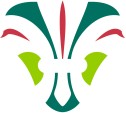 Kære spejdere og forældre.Den bedste nyhed i lange tider kom på statsministerens pressemøde onsdag den 24. februar – nemlig at vi kan mødes til udendørs spejdermøder fra på mandag den 1. marts.KFUM spejderne har på deres hjemmeside udsendt følgende meddelelse:Retningslinjer for KFUM-SpejderneOpdatering 24. februar 2021
Udendørs aktiviteter åbner op.
På et pressemøde den 24. februar blev det bekræftet, at alle udendørs foreningsaktiviteter fra 1. marts kan åbne for op til 25 personer i hele landet. Vi afventer den endelige formulering fra Kulturministeriet, og så snart den foreligger, lægger vi den op her.  Det, vi ved, er, at der IKKE bliver krav om coronatest eller negativ test, før man må deltage i en udendørs foreningsaktivitet. Desuden må toiletter holdes åbne for kortvarige ophold.På den baggrund har vi valgt at genoptage alle almindelige spejdermøder til sædvanlige tider. Husk, alle møder er udendørs uanset vejret, så påklædning og fodtøj må afpasses dertil. Selvfølgelig overholder vi ristriktionerne med sprit og god afstand.Hvis I har noget at vise fra hjemmespejderopgaverne, må I gerne medbringe det.Bæverne mødes mandag 16.30 – 18.00. Vi bager sunde pandekager på bål. Ulvene får nærmere besked senest lørdag. Spejder/senior mødes tirsdag 18.30 – 20.30. Fælles planlægning af møderne.Fastelavnsarrangement kan vi desværre ikke afholde, da vi bliver for mange.Generalforsamlingen vil vi prøve at gennemføre online. Der kommer særskilt meddelelse om dette snarest.Bladet Grønfoder udkommer inden påske med programmer for resten af foråret. Kalenderen bliver holdt opdateret.Følg med på vores Facebookgruppe: KFUM spejderne Høruphav og på hjemmesiden: http://kfum-hoeruphav.gruppesite.dk/Stor spejderhilsenLedere og gruppebestyrelse.